РЕШЕНИЕ   19 .03.2020                                                                                        № 163О внесении изменений в решение Совета депутатов МО Заглядинский сельсовет от 15.03.2013 № 103В соответствии с Федеральным законом Российской Федерации от 25.12.2008 № 273-ФЗ «О противодействии коррупции», руководствуясь Уставом муниципального образования Заглядинский сельсовет Асекеевский район  Оренбургской области, Совет депутатов решил :1.Внести в решение Совета депутатов МО Заглядинский сельсовет от 15.03.2013 № 103 «Об утверждении порядка уведомления о поступлении на работу в ранее подконтрольную по роду занимаемой должности организацию» (далее – Порядок) следующие изменения:1.1. Пункт 3 Порядка изложить в новой редакции:«3. Комиссия рассматривает письменное уведомление (обращение) гражданина о даче согласия на замещение на условиях трудового договора должности в организации и (или) на выполнение в данной организации работ (оказание данной организации услуг) на условиях гражданско-правового договора, если отдельные функции муниципального управления данной организацией входили в его должностные (служебные) обязанности, а также проинформировать гражданина о принятом решении.».1.2. Пункт 6 Порядка изложить в новой редакции:«6. Выписка из решения комиссии, заверенная подписью секретаря комиссии и печатью администрации муниципального образования вручается гражданину, замещавшему должность муниципальной службы в администрации муниципального образования, под роспись или направляется заказным письмом с уведомлением по указанному им в обращении адресу не позднее одного рабочего дня, следующего за днем проведения соответствующего заседания комиссии.». 1.3. В пункте 5 Порядка словосочетание «Решение комиссии» заменить словосочетанием «Выписка из решения комиссии».2. Настоящее постановление  вступает в силу со дня его подписания.Председатель Совета депутатов-Глава муниципального образования                                            Э.Н.Гарейшин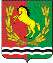 СОВЕТ     ДЕПУТАТОВМУНИЦИПАЛЬНОГО   ОБРАЗОВАНИЯ    ЗАГЛЯДИНСКИЙ СЕЛЬСОВЕТАСЕКЕЕВСКОГО РАЙОНА    ОРЕНБУРГСКОЙ ОБЛАСТИ